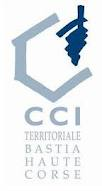 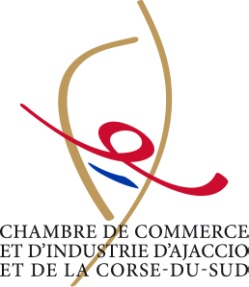 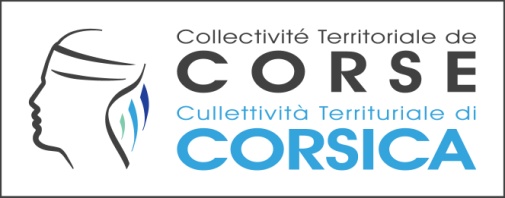 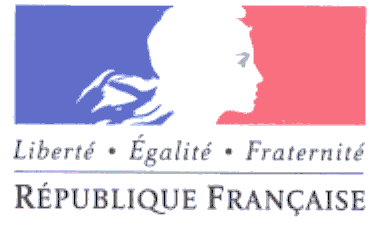 DéCLARATION DE DIFFICULTES	1 - PRéSENTATION DE l’ENTREPRISE	Nom ou Raison sociale …………………………………………………………………………….......................................
Enseigne ou nom commercial :……………………………………………………………………………............................
N°SIRET : …   …   …   …   …   …   …   …   …   …   …   …   …   …
Date d’immatriculation :……../……../……….
Code NAF : ………………………………………………….
Forme juridique de l’entreprise ……………………………………………………………………………………………..Adresse du siège social  ………………………………………………………………………………………………………Tél: ....   ….   ….   ….   ….    Fax: ....   ….   ….   ….   ….   E-Mail ……………………………………………………………..
Activité principale :………………………………………………………………………………………...............................
Effectif et éléments financiers :Effectif Salariés actuels ………………………………………………………………………..:…………………………………...
Chiffre d’affaires : …………………………………………………………………………………………………………
Résultat net :…………………………………………….	C.A.F :……………………………………………………........Fonds propres de l’entreprise : ………………………	Emprunts en cours : ……………………………………........-2- PRéSENTATION SYNTHéTIQUE DES DIFFICULTESDETAIL ET PRESENTATION DES DIFFICULTES RENCONTREES PAR L’ENTREPRISE Difficultés en lien avec les charges sociales et/ou fiscales :………………………………………………………..…………………………………………………………………………………………………………………..…………………..………………………………………………………………………………………………………..…………………………..………………………………………………………………………………………………..……………………………………..………………………………………………………………………………………………………………………………………… Difficultés en lien avec les fournisseurs :………………………………………………………………........................…………………………………………………………………………………………………..………………………………………………………………………………………………..……………………………………………………………………………………………………………………………………………………………………………………………………...…………………………………………………………………………………………………………………………………. Difficultés en lien avec les salaires :………………………………………………………………...........................…………………………………………………………………………………………………..………………………………………………………………………………………………..……………………………………………………………………………………………………………………………………………………………………………………………………...…………………………………………………………………………………………………………………………………………….Cachet Date : Nom et signature du représentant légal : 